Service Profileงานห้องคลอด   โรงพยาบาลหนองบุญมาก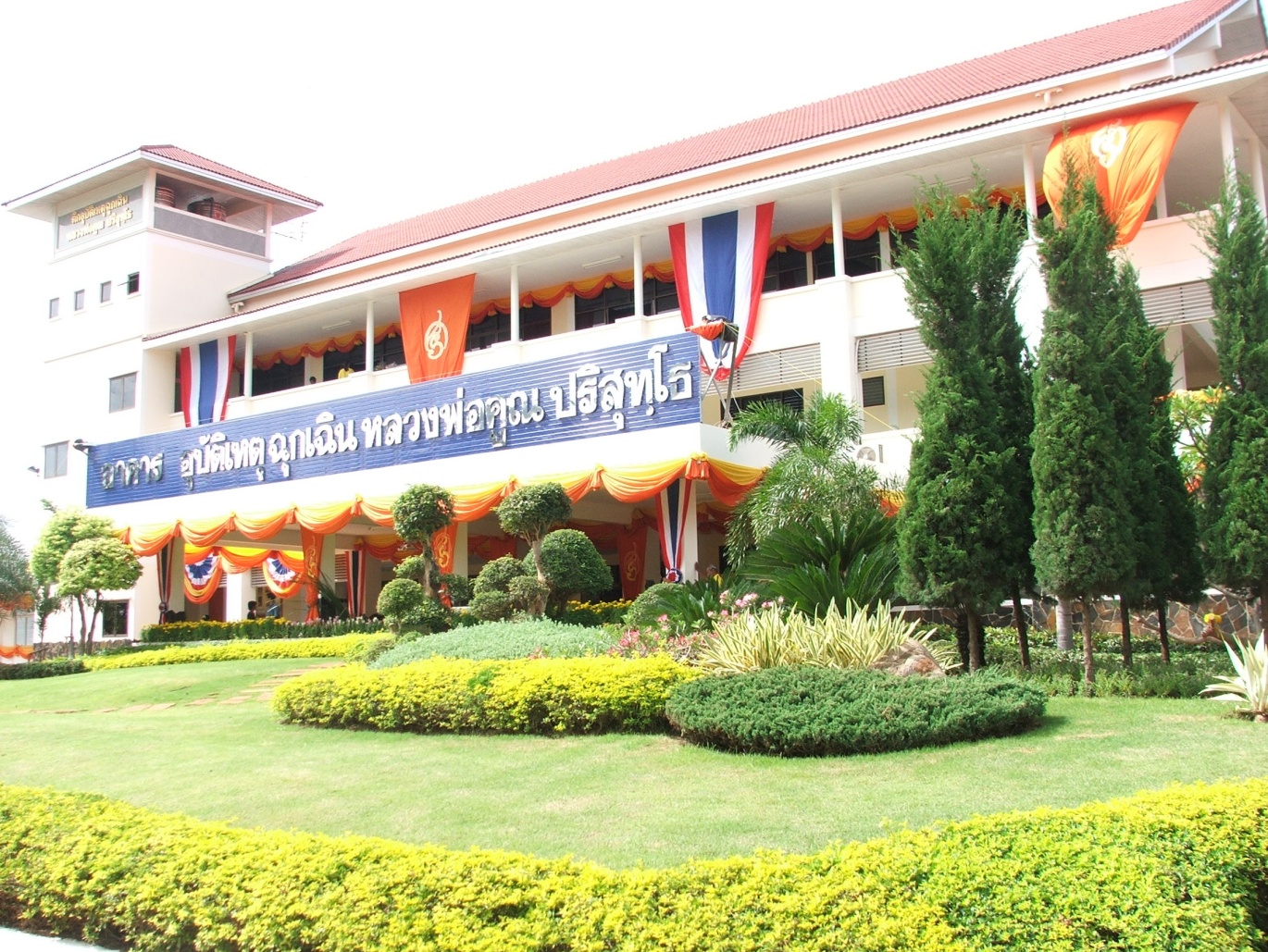  2561Update 12 กุมภาพันธ์ 2561Service profile งานห้องคลอด โรงพยาบาลหนองบุญมาก 1. บริบทงานห้องคลอดโรงพยาบาลหนองบุญมาก ให้บริการทางสูติกรรมตลอด 24 ชั่วโมง ตามศักยภาพโรงพยาบาลระดับทุติยภูมิ  บริการหญิงตั้งครรภ์และผู้คลอดที่มีอายุครรภ์ 28 สัปดาห์ขึ้นไปทั้งภาวะปกติและภาวะผิดปกติ บริการการคลอดปกติ คลอดผิดปกติ และบริบาลมารดาและทารกในระยะ 2 ชั่วโมงแรก ถึง 48 ชม.หลังคลอด  ผู้รับบริการส่วนใหญ่เป็นประชาชนในเขตพื้นที่อำเภอหนองบุญมากและอำเภอใกล้เคียงสำหรับผู้รับบริการที่มีปัญหาซับซ้อนเกินศักยภาพในการดูแลรักษาจะได้รับการส่งต่อไปยังโรงพยาบาลที่มีศักยภาพในการดูแลมากกว่าทั้งในโรงพยาบาลโชคชัยและโรงพยาบาลมหาราชนครราชสีมา     	งานห้องคลอดมีเตียงรอคลอด 3 เตียง ห้องคลอด 1 ห้อง  เตียงคลอด 2 เตียง และเตียงหลังคลอด 7 เตียง    ไม่มีสูติแพทย์  มีพยาบาลวิชาชีพ 9 คน พนักงานผู้ช่วยเหลือคนไข้ 4 คน งานห้องคลอดมีเจตจำนงในการให้บริการงานสูติกรรมอย่างมีคุณภาพตามมาตรฐานวิชาชีพ  มีเป้าหมายเพื่อให้ผู้รับบริการปลอดภัยและผู้รับบริการพึงพอใจ โดยยึดหลักประเด็นคุณภาพที่สำคัญได้แก่ ความปลอดภัย     ความถูกต้อง การดูแลแบบองค์รวมและต่อเนื่อง  โดยเน้นการบริหารจัดการความเสี่ยง  การส่งเสริมสุขภาพและการตอบสนองความต้องการของผู้รับบริการ  การพัฒนาศักยภาพบุคลากร  การส่งเสริมสุขภาพและการสร้างความสุขในการทำงานของบุคลากร 2. หน้าที่และเป้าหมาย ให้บริการมารดาคลอดและทารกแรกเกิดอย่างปลอดภัยได้มาตรฐาน ยึดผู้รับบริการเป็นศูนย์กลาง โดยทีมสหสาขาวิชาชีพ ส่งเสริมสุขภาพผู้รับบริการ และครอบครัวมีส่วนร่วมในกิจกรรมการดูแล เพื่อให้ผู้รับบริการพึงพอใจ3. ขอบเขตการให้บริการให้การดูแลหญิงรอคลอด ทำคลอดในรายปกติ ช่วยทำคลอดในรายผิดปกติ ตลอด  24 ชม.ให้การดูแลมารดาและทารกหลังคลอด 2 ชั่วโมง จนครบ 48 ชั่วโมงหลังคลอดให้บริการหญิงตั้งครรภ์ที่มีภาวะแท้งบุตรให้บริการทารกที่มีภาวะตัวเหลือง และทารกที่ส่งมาจาก รพ.โชคชัย และ รพ.มหาราช มาฉีดยาต่อให้บริการตรวจหลังคลอด 7 วัน ที่คลอดที่ รพ. และที่ต่างอำเภอความต้องการของลูกค้าภายนอก/ภายในลูกค้าภายนอกลูกค้าภายในความต้องการประสานงานองค์กรแพทย์มาตรวจเยี่ยมผู้ป่วยก่อนตรวจเยี่ยมผู้ป่วยใน  เนื่องจากเป็นห้องสะอาด  เมื่อมีภาวะฉุกเฉินแพทย์รับทราบแล้วควรมาทันทีงานเภสัชกรรมชุมชนโทรแจ้งเภสัชกร มารับ Order หลังแพทย์ Round ก่อนเที่ยงงานแพทย์แผนไทยโทรแจ้งแพทย์แผนไทย มาสอนออกกำลังกายหลังคลอดและประคบเต้านมมารดาครรภ์แรกทุกรายงานจ่ายกลาง/ซักฟอกการรับส่งเครื่องมือตามเวลาที่กำหนด ไม่ชำรุด หรือสูญหาย เสื้อผ้าพอเพียงพร้อมใช้งาน กระบวนการทำให้ปราศจากเชื้อที่ถูกต้อง น่าเชื่อถือและตรวจสอบย้อนกลับได้ การประสานงานที่ดีลักษณะสำคัญของงาน สถิติย้อนหลัง 5ปีประเด็นคุณภาพที่สำคัญ1. มารดาและทารกปลอดภัย ได้รับการดูแลตามมาตรฐาน2. ส่งเสริมสายใยรักแห่งครอบครัว3. เจ้าหน้าที่ได้รับการพัฒนาความรู้และทักษะในการปฏิบัติงานอย่างต่อเนื่องความท้าทาย 1. ส่งเสริมวัฒนธรรมความปลอดภัยในการดูแลมารดาและทารก1.1 ป้องกันภาวะ Birth Asphyxia1.2 ป้องกันการคลอดก่อนกำหนด1.3 ป้องกัน การตกเลือดหลังคลอด1.4 ป้องกันการติดเชื้อในทารกแรกเกิด2. ส่งเสริมการเลี้ยงลูกด้วยนมแม่แรกเกิด – 6 เดือน ได้สำเร็จความเสี่ยงที่สำคัญศักยภาพและข้อจำกัดหน่วยงานห้องคลอดไม่มีสูติแพทย์ มีแพทย์ GP 5 ท่าน ทีมให้การพยาบาลมารดาและทารก พยาบาลวิชาชีพ8 คน พนักงานช่วยเหลือคนไข้  4 คน การปฏิบัติงานของเจ้าหน้าที่ ในเวลาราชการ พยาบาลวิชาชีพ 3 คน ผู้ช่วยเหลือคนไข้ 1 คน นอกเวลาราชการพยาบาลวิชาชีพ  2 คน ผู้ช่วยเหลือคนไข้ 1 คน การดูแลมารดาและทารก         ให้การดูแลแบบสหสาขาวิชาชีพ สามารถดูแลหญิงตั้งครรภ์ ที่ไม่มีความเสี่ยงสูง หรือภาวะแทรกซ้อน ข้อจำกัดของทีม คือ ไม่สามารถดูแลการคลอดในหญิงตั้งครรภ์อายุครรภ์ต่ำกว่า 33 สัปดาห์ได้  เนื่องจากไม่มีแพทย์เฉพาะทาง          ไม่สามารถผ่าตัดคลอดทางหน้าท้องได้ ถ้าเกินขีดความสามารถจะ REFER ไปยังโรงพยาบาลโชคชัย หรือโรงพยาบาลมหาราชนครราชสีมาเครื่องมือและเทคโนโลยีการสร้างเสริมสุขภาพ 	-  ด้านผู้รับบริการมีการดำเนินการเพื่อส่งเสริมสุขภาพโดยใช้สมุนไพร ได้แก่ การให้มารดาหลังคลอดได้     ดื่มน้ำสมุนไพรเพื่อกระตุ้นน้ำนม ได้แก่ น้ำชาตะไคร้ น้ำขิง  เป็นต้น การส่งเสริมการนวดเต้านมโดยใช้ลูกประคบ โดยทีมแพทย์แผนไทย -  ด้านเจ้าหน้าที่ห้องคลอดได้รับการตรวจสุขภาพร่างกาย ปีละ 1 ครั้ง คิดเป็น 100% ปัญหาสุขภาพ ปวดหลัง เนื่องจากการทำงานได้มีการสร้างเสริมสุขภาพ โดยการออกกำลังกายยืดเหยียดกล้ามเนื้อ การใช้ยางยืด พิชิตโรค  ไม่มีเจ้าหน้าที่ป่วยจากการทำงานหรือได้รับอุบัติเหตุเข็มทิ่มตำสารคัดหลั่งกระเด็นเข้าปาก เข้าตา มีการส่งเสริมการใช้หลัก Universal Precaution - สิ่งแวดล้อมในหน่วยงานจากการประเมินความเสี่ยง พบว่า แสงไฟห้องรอคลอด ไม่สว่างมีการปรับและเพิ่มหลอดไฟ สว่างมากขึ้น  ห้องหลังคลอดมีพื้นที่แคบ ได้มีการปรับขยายเพิ่ม ห้องกว้างขึ้นอากาศถ่ายเทได้ดีขึ้น       ห้องหลังคลอด ร้อนมาก  การระบายอากาศยังไม่ดีพอ มีการติดตั้งเครื่องปรับอากาศวัตถุประสงค์ ตัวชี้วัดและการพัฒนาแผนภูมิกระบวนการทำงาน (รวมทั้งความเสี่ยงและตัวชี้วัดที่เกี่ยวข้องในแต่ละขั้นตอน)กระบวนการสำคัญ1 กระบวนการหลัก2 .กระบวนการคู่ขนานกลุ่มประชากรทางคลินิกที่สำคัญ (Key Clinical Population)หญิงตั้งครรภ์เจ็บครรภ์คลอดอายุครรภ์  37 wk.หญิงตั้งครรภ์ที่เจ็บครรภ์คลอดก่อนกำหนด  37 wk.มารดาและทารกหลังคลอดใน 48 ชม.ทารกตัวเหลืองหญิงตั้งครรภ์ที่มีภาวะแท้งคุกคามทารกที่ส่งกลับจาก รพ.โชคชัย และ รพ.มหาราชตัวชี้วัดสำคัญกราฟแสดงแนวโน้มตัวชี้วัดสำคัญกราฟที่ 1 อัตราการตกเลือดหลังคลอด (เป้าหมาย < 5%)กราฟที่ 2 อัตราการเกิดภาวะ Shock จากการตกเลือดหลังคลอด (เป้าหมาย 0%)กราฟที่ 3 อัตราการเกิด Birth Asphyxia (เป้าหมาย < 25:1000 การเกิดมีชีพ)กราฟที่ 4 อัตราการติดเชื้อที่แผลฝีเย็บและในโพรงมดลูก (เป้าหมาย 0%)กราฟที่ 5 อัตราการติดเชื้อในทารกแรกเกิด Clinical sepsis (เป้าหมาย < 0.5%)กราฟที่ 6 อัตราความสมบูรณ์ของการบันทึกทางการพยาบาล (เป้าหมาย  90%) กระบวนการหรือระบบงานเพื่อบรรลุเป้าหมายและมีคุณภาพ1. ระบบงานที่ใช้อยู่ในปัจจุบัน1.1. กระบวนการดูแลผู้คลอด (ระบบต่าง ๆ ที่ใช้อยู่และเกิดผลลัพธ์ที่ดีในการดูแลผู้คลอด)   	1.) ระบบการประเมินความเสี่ยงแรกรับ  มีการประเมินภาวะสุขภาพตามแบบแผนสุขภาพ 11 แบบแผน และประเมินความเสี่ยงทางสูติกรรมและอายุรกรรมที่สำคัญ เช่น เบาหวาน  ความดันโลหิตสูง  ครรภ์เป็นพิษ การคลอดยาก คลอดก่อนกำหนด  ตกเลือดหลังคลอด  และทารกมีภาวะขาดออกซิเจนเป็นต้น มีการนำ CPG มาใช้ในการประเมินความเสี่ยงแรกรับ เช่น การตรวจระดับโปรตีนและน้ำตาลในปัสสาวะผู้คลอดรายใหม่ทุกราย ประเมิน DTX และ อาการบวมในผู้คลอดที่มีภาวะความดันโลหิตสูงหรือครรภ์เป็นพิษ การทดสอบน้ำคร่ำโดยการทำ Nitrazine test และ cough test ในการประเมินภาวะถุงน้ำคร่ำรั่วหรือแตกก่อนกำหนด การทำ NST ผู้คลอด ที่ทารกในครรภ์มีความเสี่ยงต่อภาวะขาดออกซิเจน เช่น อายุครรภ์เกินกำหนด  มีประวัติทารกในครรภ์ดิ้นน้อยลง ถุงน้ำคร่ำรั่ว หรือแตกก่อนกำหนด  ตกเลือดก่อนคลอด มีภาวะแทรกซ้อนความดันโลหิตสูงหรือเบาหวาน เป็นต้น2)ระบบการดูแลผู้ป่วยกลุ่มเสี่ยง   มีการใช้ CPG ในการดูแลผู้คลอดเพื่อป้องกันความเสี่ยงและภาวะแทรกซ้อนที่รุนแรง ได้แก่ PPH prevention & management, PIH management, Premature contraction  management, Post term management และ PROM managementใช้ Care Map ในการดูแลผู้คลอดทุกระยะของการคลอด รวมทั้งทารกแรกคลอด ถึง 2 ชั่วโมงหลังคลอด และใช้ Discharge Planning ในการวางแผนจำหน่ายหญิงตั้งครรภ์ก่อนคลอดในผู้คลอดอายุครรภ์ไม่ครบกำหนดที่มีปัญหาและภาวะแทรกซ้อน  เพื่อป้องกันภาวะแทรกซ้อนที่รุนแรง ได้แก่ ผู้คลอดที่มีภาวะความดันโลหิตสูง เบาหวาน  เจ็บครรภ์ก่อนกำหนด  อายุครรภ์เกินกำหนด  ถุงน้ำคร่ำรั่วหรือแตกก่อนกำหนด เป็นต้น  โดยใช้ Method  model  และ C3-THER  ในการวางแผนจำหน่าย  ให้ญาติมีส่วนร่วมในการเตรียมจำหน่าย  มีเอกสารแผ่นพับเพื่อการดูแลตนเองที่บ้าน  มีบริการให้คำปรึกษาปัญหาทางโทรศัพท์และติดตามหลังการจำหน่าย 3) ระบบการดูแลผู้ป่วยภาวะวิกฤติ มีการกำหนด clinical risk และแนวทางปฏิบัติในการดูแลผู้คลอดภาวะวิกฤตที่สำคัญ ได้แก่ ภาวะช็อกจากการตกเลือดหลังคลอด   ภาวะชักจากครรภ์เป็นพิษ และภาวะขาดออกซิเจนรุนแรงของทารกแรกคลอด โดยได้จัดทำ Flow Chart การประเมินลักษณะอาการทางคลินิก และการช่วยเหลือเบื้องต้นเช่น การให้สารน้ำ เข้าหลอดเลือดดำ การตรวจชันสูตรเลือด การเตรียมเลือด   การเตรียมยาที่จำเป็น และการรายงานแพทย์ 4) ระบบการดูแลโดยทีมสหวิชาชีพ มีการกำหนด Criteria และระบบในการรายงานแพทย์ และการขอคำปรึกษาเพื่อวางแผนการดูแลรักษาร่วมกันกับสูติแพทย์โรงพยาบาลโชคชัยในการดูแลผู้คลอดทีมีความเสี่ยงสูงหรือมีการคลอดติดขัดแต่ละระยะของการคลอด5) ระบบการระบุตัวทารกมีระบบในการบันทึกข้อมูลการคลอด การเขียน และผูกป้ายข้อเท้าทารกโดยผูกข้อเท้าทารกแรกคลอดเด็กหญิงป้ายสีชมพูและเด็กชายป้ายสีฟ้า ในมารดาที่คลอดทางช่องคลอด กำหนดแนวทางปฏิบัติโดยให้มารดาตรวจสอบความถูกต้องของป้ายข้อเท้าและผูกข้อเท้าทารกต่อหน้ามารดา ทบทวนชื่อสกุลมารดา เพศ และ เวลาคลอดของทารกอีกครั้งกับพยาบาลก่อนผูกป้ายข้อเท้าทารก ซึ่งจากการปฏิบัติที่ผ่านมาไม่มีอุบัติการณ์การระบุตัวทารกผิดพลาด6) ระบบการทบทวน 12 กิจกรรม มีการกำหนด CPG และมาตรฐานการพยาบาลเฉพาะโรคและกลุ่มอาการสำคัญนำ Case มาทบทวนและประชุมปรึกษาร่วมกันก่อนการปฏิบัติงานและการประชุมประจำเดือน      บางกรณีปัญหานำเข้าเสนอในการประชุม PCT มีการทำ RCA ในเหตุการณ์สำคัญที่ไม่ควรปล่อยผ่าน เช่น Case    การตกเลือดหลังคลอด ทารกขาดออกซิเจน การคลอดติดไหล่ การคลอดล่าช้า เป็นต้น การพัฒนาคุณภาพที่เกิดจากการทบทวน 12 กิจกรรม เช่น  การเจาะ Hct stat ในกรณี Hct ANC < 30% และเตรียมจองเลือดไว้ การ Monitor NST ในผู้คลอดทุกรายขณะเบ่งคลอด  จัดทำมาตรฐานการเฝ้าระวังการใช้ยา  HAD ชักนำการคลอด และยับยั้งการคลอด1.2 การทำกิจกรรมพัฒนาคุณภาพ ( CQI, Clinical CQI, Clinical Risk, CPG, การใช้มาตรฐานต่างๆ  และระบบอื่นๆ ที่ดี)มีการทบทวนการดูแลรักษาผู้ป่วยทุกวัน (Morning Conference) และนำประเด็นปัญหาสำคัญเข้าทบทวนในการประชุมประจำเดือนของหน่วยงานและนำประเด็นความเสี่ยงที่สำคัญเข้าประชุม PCT   เพื่อพัฒนาคุณภาพร่วมกับงานฝากครรภ์ งานอุบัติเหตุและฉุกเฉินตัวอย่างกิจกรรมพัฒนาคุณภาพ (CQI) ที่สำคัญ ได้แก่CQI การลดอัตราภาวะขาดออกซิเจนในทารกแรกคลอด ( เป้าหมาย 25: 1000 การเกิดมีชีพ)จากทบทวนและวิเคราะห์ พบว่า สาเหตุสำคัญ ได้แก่ ทารกคลอดก่อนกำหนด คลอดเกินกำหนด ระยะเวลาการเบ่งคลอดยาวนาน  การคลอดระยะที่ 1 ยาวนาน เป็นต้น  จากสาเหตุดังกล่าวจึงได้กำหนดแนวทางปฏิบัติในการป้องกันและลดภาวะขาดออกซิเจนในทารกแรกคลอด  เช่น การทำ U/S ในรายอายุครรภ์ไม่แน่นอน  เพื่อประเมินอายุครรภ์ น้ำคร่ำและรก ทำ NST ในรายอายุครรภ์มากกว่า 40 สัปดาห์ DM, PIH, PROM ประวัติเด็กดิ้นน้อยลง ใช้ CPG ในการยับยั้งคลอดและให้ยากระตุ้นการทำงาน ปอดทารกในครรภ์รายอายุครรภ์ ≤ 33 สัปดาห์ CPG การดูแล post term ชักนำการคลอดเมื่ออายุครรภ์ 41 สัปดาห์ขึ้นไป ใช้ Pantograph ในการเฝ้าระวังการคลอดและรายงานแพทย์หากเบ่งนาน 1 ชม. ทั้งครรภ์แรกและครรภ์หลัง เพื่อป้องกันการคลอดล่าช้า มีการนำเสนอ Case Birth Asphyxia ทุกรายในการประชุมหน่วยงานและประชุม PCTผลการดำเนินงานที่ผ่านมา พบว่าปี  2554- 2556 มีแนวโน้มลดลงใกล้เคียงเป้าหมาย โดยมีอัตราการเกิดภาวะขาดออกซิเจนในทารกแรกคลอดที่ 1 นาที = 22.6, 24.86, 20.1:1000 การเกิดมีชีพตามลำดับอัตราการเกิดภาวะขาดออกซิเจนในทารกแรกคลอดที่ 5 นาที  ปี 2555-2557 = 7.5, 27.6, 5.02: 1000 การเกิดมีชีพ ตามลำดับพบว่าส่วนใหญ่เป็นภาวะขาดออกซิเจนในระดับปานกลาง (4-6 คะแนน ) สำหรับภาวะขาดออกซิเจนในระดับรุนแรง    (0-3 คะแนน) ที่ 1 นาที  พบ 3.11:1000  การเกิดมีชีพ และที่ 5 นาที พบ 0.93:1000  การเกิดมีชีพ  ส่วนใหญ่เป็นทารกคลอดก่อนกำหนด การคลอดระยะที่1ยาวนาน ทารกพิการแต่กำเนิด สำลักน้ำคร่ำในปี 58 (ต.ค.57-ส.ค.58) Apgar score นาที่ที่ 5 11.23: 1000 การเกิดมีชีพ ปี 59 อัตราการเกิด BA นาทที่1  16.18  นาทีที่5  6.47  ซึ่งมีอัตราลดลง ปี 60 อัตราการเกิด BA นาทที่ 1  14.08  นาทีที่ 5  7.01 2) CQI  ลดการอัตราการตกเลือดหลังคลอด (เป้าหมาย < 5%) จากการทบทวนและวิเคราะห์พบว่าสาเหตุสำคัญในการตกเลือดหลังคลอด ได้แก่ มดลูกหดรัดตัวไม่ดีหลังคลอด  การคลึงมดลูกไม่มีประสิทธิภาพ  เศษรกค้าง ขูดมดลูกทำให้เสียเลือดปริมาณมาก  ความรุนแรงขึ้นกับภาวะซีดก่อนคลอดของมารดาและการประเมินการเสียเลือดผิดพลาดการช่วยเหลือในการให้สารน้ำและให้เลือดล่าช้า  จึงได้กำหนดแนวทางปฏิบัติในการป้องกันและช่วยเหลือภาวะตกเลือดหลังคลอด  เช่น การป้องกันภาวะซีดในระยะตั้งครรภ์   ให้เลือดในผู้คลอดที่มีความเข้มข้นเลือดก่อนคลอด < 28 %  เตรียมเลือดในผู้คลอดกลุ่มเสี่ยงต่อภาวะตกเลือดหลังคลอด เช่น ครรภ์ที่ 4 ขึ้นไป / มีประวัติตกเลือดหลังคลอด  ปี 2557 ได้นำ evidence base practiceมาใช้  ได้แก่ การทำ third stage active management (ให้ Oxytocin 10 unit  (1 amp im) เมื่อไหล่หน้าทารกคลอด  และในกลุ่มเสี่ยงให้เพิ่ม 20 unit Drip120 cc/hr หลังรกคลอด ผลการดำเนินงานที่ผ่านมาพบว่าอัตราการตกเลือดหลังคลอดในระยะ 24 ชั่วโมงแรกหลังคลอด         ปี 2556 มีแนวโน้มลดลง สำหรับ ปี 2557 มีแนวโน้มสูงขึ้น โดยพบอัตราการตกเลือดหลังคลอด ปีงบประมาณ 2557 (ต.ค.57-พ.ค.58) 8.67% ซึ่งสาเหตุส่วนใหญ่ เกิดจากมีเศษรกค้าง ทำให้มดลูกหดรัดตัวไม่ดีหน่วยงานได้มีการทบทวนและหาแนวทางป้องกัน (ทำ CQI เรื่องการลดอัตราการตกเลือดหลังคลอด) จากการแก้ปัญหาเรื่องการมีเศษรกค้าง และมดลูกหดรัดตัวไม่ดี การนำแนวทางมาใช้ในเรื่องการทำคลอดรกและการคลึงมดลูกที่มีประสิทธิภาพ พบว่าอัตราการตกเลือดจากสาเหตุดังกล่าวลดลง ในปี 59 อัตราการตกเลือด  5.5%  ซึ่งสาเหตุการตกเลือด เกิดจาก การคลอดยาวนาน  และทารกตัวโต  ซึ่งหน่วยงานจะได้หาแนวทาง แก้ไข ต่อไป ปี 60 อัตราการตกเลือด  3.16%3)CQI / นวัตกรรม  การลดอัตราภาวะอุณหภูมิกายต่ำในทารกแรกคลอด   (เป้าหมาย 5%) จากการทบทวนและวิเคราะห์ พบว่า สาเหตุเกิดจากการไม่ได้ปฏิบัติตามมาตรฐานการดูแลทารกแรกคลอด จึงได้กำหนดแนวทางปฏิบัติในการป้องกันทารกเกิดภาวะอุณหภูมิกายต่ำเช่น มีการห่อตัวทารกด้วยผ้าไหมพรม  การพันตัวเด็กด้วย Wrap ในทารกกลุ่มเสี่ยง การใช้ตู้อบเด็กให้อบอุ่นในกลุ่มทารกแรกเกิดอุณหภูมิ < 36.5 องศาเซลเซียสแรกคลอดรีบเช็ดศีรษะและลำตัวทารกให้แห้ง เฝ้าระวังอุณหภูมิกายทารกทุก 30 นาที  เมื่อทารกมีอุณหภูมิกายต่ำกว่า 36.5  องศาเซลเซียส  มีแนวทางปฏิบัติในการเพิ่มอุณหภูมิกายทารกและเฝ้าระวังอุณหภูมิกายทุก 15 นาที 2 ครั้ง  หากยังต่ำกว่า 36.5 องศาเซลเซียส รายงานแพทย์ทราบ นำนวัตกรรมอุ่นสบาย  สายใยรัก มาใช้ ในการควบคุมอุณหภูมิกายทารก กรณี radiant warmer ไม่เพียงพอ ผลการดำเนินงาน ปี 2555-2556 อัตราภาวะอุณหภูมิกายต่ำในทารกแรกคลอดมีแนวโน้มลดลง 9.39 และ 4.26 ตามลำดับ ปีงบประมาณ 2557 (ต.ค.56 – ก.ย. 57) มีแนวโน้มลดลง โดยพบอัตรา = 3.8 % มักพบในทารกคลอดก่อนกำหนด เป็นส่วนใหญ่ และในปี 58 ทารกเกิด Hypothermia 2.24% ซึ่งยังพบในกลุ่ม ทารกน้ำหนักน้อย      ปี 60 เกิด Hypothermia 3.16 %4) การลดอัตราการติดเชื้อที่สะดือทารก ปี 2554-2556 อัตราการติดเชื้อที่สะดือทารก 0% 0.27% 0.75% ตามลำดับ เห็นได้ว่า อัตราการติดเชื้อเพิ่มขึ้น สาเหตุเกิดจาก ญาติที่ไม่ได้รับการสอนเช็ดสะดือ และใช้อุปกรณ์ไม่ถูกต้อง มารดาไม่เช็ดสะดือเอง จึงได้มีการปรับเรื่องการให้สุขศึกษา สอนการเช็ดสะดือที่ถูกต้องแก่ญาติที่จะกลับไปดูแลที่บ้าน และจัดเตรียมสำลีเช็ดสะดือปราศจากเชื้อให้กลับบ้าน มีการประเมินการเช็ดสะดือก่อนกลับบ้าน หลังจากได้นำแนวทางไปปฏิบัติและเก็บข้อมูล การติดเชื้อที่สะดือ ปี 57-58 เป็น 0  ปี  59 = 0 %ปี  60 = 0 %5.ระวังเร็ว ติดเชื้อปลอดภัย เพื่อเพิ่มการเฝ้าระวัง และให้การดูแลรักษาทารกที่มีการติดเชื้อได้เร็วและทันเวลา จากการวิเคราะห์ข้อมูลการติดเชื้อในทารกแรกเกิด (Clinical Sepsis) พบว่าทารกได้รับการวินิจฉัยล่าช้า     ทำให้ทารกติดเชื้อรุนแรงต้องส่งไปรักษาที่ รพ.มหาราช จึงได้มีการปรับปรุงระบบการเฝ้าระวัง การติดเชื้อในทารกให้เร็วขึ้นเพื่อให้ทารกได้รับการวินิจฉัยและรักษาได้ทันเวลา โดยมีแบบฟอร์มการเฝ้าระวังในทารกกลุ่มเสี่ยงและทารกกลุ่มไม่เสี่ยง กำหนดแนวทางการติดตามอาการและแนวทางการรักษาที่มีภาวะ Sepsis ผลลัพธ์การพัฒนาพบอัตราการวินิจฉัยล่าช้าเป็น  0 อัตราทารกกลุ่มเสี่ยงได้รับการเฝ้าระวังตามแนวทาง 100% และไม่พบอัตราการ Refer จากการติดเชื้อ6. การลดอัตราการคลอดยาวนาน (No  Prolong NO  Risk) จากปัญหาในปี2559มีอัตราการคลอดล่าช้า 10% ปี 2560 (ต.ค.59-ม.ค.60) อัตราการคลอดล่าช้า 11.11% ทำให้มารดาตกเลือดหลังคลอด  ทารกมีภาวะ Birth  Asphyxia  จากการวิเคราะห์สาเหตุการคลอดล่าช้าเกิดจากไม่ปฏิบัติตามแนวทางการดูแลผู้คลอดระระที่ 1 ของการคลอด ทั้งแพทย์และพยาบาล จึงได้พัฒนา และกำหนดแนวทางการดูแลผู้คลอดในระยะนี้ขึ้นมาเพิ่มเติมจากเดิมและแจ้งแพทย์ให้ดูแลผู้คลอดตามมาตรฐานเดียวกันโดยเฉพาะเรื่องการใช้ Parttgraph การดูแลผู้คลอดที่ส่งเสริมความก้าวหน้าของการคลอด หลังจาได้มีการนำแนวทางมาปฏิบัติ พบการคลอดล่าช้า  ปี 2560 (มี.ค.- ก.ย.60 )  8.40% สาเหตุที่ยังมีการคลอดล่าช้า  เนื่องจากแพทย์ยังไม่ปฏิบัติตามแนวทาง1.3 การพัฒนาศักยภาพบุคลากรมีการกำหนดสมรรถนะหลักของบุคลากร  5 ด้าน สอดคล้องกับโรงพยาบาลกำหนดสมรรถนะเชิงวิชาชีพและคุณลักษณะของบุคลากรหน่วยงานห้องคลอดที่สอดคล้องกับโรค/ความเสี่ยงทางคลินิกสำคัญทางสูติกรรม  พัฒนาศักยภาพบุคลากรโดยใช้กระบวนการประชุมปรึกษา   การทำ RCA การสอบความรู้   การจัดบุคลากรเข้ารับการอบรมเพิ่มพูนความรู้ทางวิชาการทั้งภายในและภายนอกโรงพยาบาล   ในรอบ 3 ปีที่ผ่านมามีการจัดอบรมภายในโรงพยาบาล ได้แก่  การดูแลหญิงตั้งครรภ์ที่มีภาวะความดันโลหิตสูง  การป้องกันการตกเลือดหลังคลอด  การดูแลผู้ป่วยภาวะช็อก  การทำคลอดท่าก้น  การช่วยเหลือการคลอดติดไหล่  การยับยั้งการคลอดทารกก่อนกำหนด  การแปลผล NST   การป้องกันทารกแรกเกิดภาวะอุณหภูมิกายต่ำ การช่วยฟื้นคืนชีพทารก การเย็บแผลฝีเย็บ การบริหารความเจ็บปวดในระยะคลอด การเลี้ยงลูกด้วยนมแม่ และส่งอบรมภายนอกคนละ  2 ครั้ง/ปี เจ้าหน้าที่ได้รับการอบรมครบทุกคน 100% มีการประเมิน Competency ทั้งความรู้และทักษะ ปีละ  1 ครั้ง เจ้าหน้าที่ผ่านเกณฑ์ทุกคน 100%            การพัฒนาคุณภาพที่อยู่ระหว่างการดำเนินการแผนการพัฒนาต่อเนื่อง1. พัฒนาระบบบริการงานสูติกรรม (ANC, ห้องคลอด) ร่วมกับ เครือข่าย 2. ทบทวนการใช้ Clinical Tracer, Tigger tools พัฒนาคุณภาพบริการงานสูติกรรมอย่างต่อเนื่อง 3. พัฒนาศักยภาพของบุคลากรที่เกี่ยวข้องและกระตุ้นให้มีผลงานวิชาการ หรืองานวิจัยอย่างต่อเนื่องผู้รับผลงานความต้องการที่สำคัญ1. มารดาคลอด1. การดูแลเอาใจใส่ที่ดี ให้ข้อมูลที่ครบถ้วน2. ความปลอดภัยจากการคลอดทั้งมารดาและทารก3. ต้องการให้ญาติเข้ามาดูแลที่ห้องรอคลอด2. สามีและญาติ1. ความปลอดภัยของมารดาและทารก2. อยากได้ข้อมูลที่ถูกต้องครบถ้วนทันเวลา3. ให้ส่งต่อได้รวดเร็วเมื่อมีภาวะแทรกซ้อนผู้รับผลงานความต้องการที่สำคัญ1. องค์กรแพทย์1. รายงานอาการผู้ป่วยให้ถูกต้อง2. เมื่อมีข้อสงสัยในคำสั่งให้ทวนกลับได้3. เตรียมอุปกรณ์ช่วยชีวิตให้พร้อมใช้2. ER1. มีการประสานงานที่ดี2. มีน้ำใจช่วยเหลืองานซึ่งกันและกัน3. เวลาไม่มีcase ให้ออกไปช่วย ER 4. เวลาย้ายมารดาไปหลังคลอดให้เข็นไปเอง3. OPD1. การประสานงานที่ดี4. เภสัชกรรม1. การประสานงานที่เหมาะสม ถูกต้อง ครบถ้วน ทันเวลา2. มีการแก้ไขปัญหาที่เกิดขึ้นพร้อมกัน5. ชันสูติ1. การส่ง Lab ให้ลงข้อมูลทั้งในใบส่ง และใน Computer ให้ครบถ้วน2. ส่ง Specimen ถูกต้องตามชนิด ครบปริมาณสิ่งส่งตรวจ3. ปฏิบัติถูกต้องตามเกณฑ์การส่งสิ่งส่งตรวจ6. เอกซเรย์1. การส่ง X-ray ควรลงบันทึก HOSxP ก่อนส่ง7. ตึกพิเศษ VIP 1. ต้องการให้มาสอนสุขศึกษาให้มารดาหลังคลอดที่ตึก2. ให้ฉีดวัคซีนให้ครบก่อนย้ายทารกขึ้นห้องพิเศษ3. ให้แนบเอกสารก่อนสอนสุขศึกษามาด้วย8. เวชปฏิบัติครอบครัวและชุมชน1. ให้นัดฉีดวัคซีน 2 เดือน ให้เกินไว้ก่อน ไม่นัดก่อน2. ให้ลงผล Hct. Stat ก่อนคลอดไว้ที่ทะเบียนคลอด3. ให้นัดตรวจหลังคลอด 6 สัปดาห์ อยู่ช่วง 30-40 วัน และ Case ที่ปกติ ให้ส่งไปตรวจที่ รพ.สต.4. ตรวจสอบการลงทะเบียนคลอดใน HOSxP ให้ถูกต้อง9. เวชระเบียน1. บันทึกข้อมูลในเวชระเบียน ถูกต้อง ครบถ้วน ทันเวลา2. ส่งเวชระเบียนภายใน 5 วันหลังจำหน่าย10. ศูนย์เปล1. เตรียมเอกสารให้พร้อม ครบถ้วน และตรวจสอบก่อน การประสานงาน2. ประสานให้ชัดเจน ระบุตึกที่จะให้ไปรับ ตึกที่จะให้ส่ง ชนิดเปล11. จ่ายกลาง  ซักฟอก1. ไม่ส่งของมีคมปนไปกับผ้าหรือเครื่องมือ2. แยกผ้าติดเชื้อให้ชัดเจน3. อย่าให้มีผ้าอนามัยปนไปกับผ้า4. อย่านำผ้าเช็ดมือไปเช็ดอย่างอื่น12. ยานพาหนะ1. แจ้งรายละเอียดการส่งต่อให้ครบถ้วน ไปที่ไหน ต้องเตรียมอะไรบ้างด่วนแค่ไหน2. เตรียมทุกอย่างให้พร้อม ก่อนขอรถ3. เก็บเครื่องมืออุปกรณ์มาให้ครบ ไม่ตกค้างที่รถ13. ซ่อมบำรุง1. อยากให้มีการบำรุงรักษาเครื่องมือให้ดี ใช้ด้วยความระมัดระวังโดยเฉพาะเวลาเคลื่อนย้าย2. เวลาใช้เครื่อง U/S ต้องต่อสายดินทุกครั้ง14. คลังพัสดุ1. การติดต่อประสานงานการเบิกสินค้า2. มีการตรวจรับสินค้าทุกครั้งที่มาส่ง3. ช่วยรายงานปัญหาการใช้สินค้า15. ศูนย์คุณภาพ1. ส่งแผนปฏิบัติการ แผนงบลงทุนตรงตามเวลา2. รายงานอุบัติการณ์ และตอบอุบัติการณ์ ทันเวลา16. งานผู้ป่วยใน  1. การประสานงานที่ดี2. กรณีมีคลอดหรือยุ่งให้ตามมาช่วยได้3. เมื่อมีการยืมของระหว่างหน่วยงาน ควรเซ็นยืมและส่งเมื่อใช้เสร็จรายการสถิติปี 55ปี 56ปี 57ปี 58ปี 59ปี 60จำนวนผู้รับบริการทั้งหมด780862807751751702คลอดทั้งหมด362399309318309285คลอดปกติ345379291303299283คลอดโดยใช้เครื่องดูดสุญญากาศ14181712102จำนวนเด็กเกิดมีชีพ362399309318309284จำนวนเด็กเกิดไร้ชีพ002001ภาวะครรภ์เป็นพิษ18226451มารดาที่คลอดบุตรคนแรกอายุ<20ปี10810485789368จำนวนทารกคลอดก่อนกำหนด153623331719จำนวนทารกน้ำหนักน้อยกว่า 2500 gm283125221024จำนวน neonatal  jaundice 174135186183174156จำนวน Threatened  abortion2129217198ความเสี่ยงสำคัญแนวทางป้องกันและแก้ไขผลลัพธ์ที่เกิดขึ้น1. มารดาตกเลือดหลังคลอด1. มีแนวทางการประเมินความเสี่ยงต่อการตกเลือดหลังคลอด2. มีแนวทางการรายงานแพทย์เมื่อพบความเสี่ยงต่อการตกเลือด3. ดูแลการคลอดตามมาตรฐานห้องคลอดคุณภาพ4. นำ Active Management third state มาใช้- ให้ Oxytocin 10 unit( 1 amp ) imเมื่อไหล่หน้าทารกคลอด- ทำคลอดรก โดยวิธี Control cord Traction และ ตรวจรกถูกต้องตามมาตรฐาน- ใช้เทคนิคการคลึงมดลูกที่มีประสิทธิภาพ และให้มีผู้ช่วยคลึงมดลูกในกรณีมดลูกไม่แข็ง- สอนและสาธิตการคลึงมดลูกให้มารดาช่วยคลึง5. ให้ยากระตุ้นการหดรัดตัวของมดลูกให้เพียงพอ ตามมาตรฐาน (ในกรณีกลุ่มเสี่ยงให้5%/D/N2 1000 cc + Oxytocin 20 unit IV drip 120 cc/hr6. หลังคลอดมีการประเมินและคลึงมดลูกทุก 15 นาทีใน 2 ชั่วโมงพร้อมกับการวัด V/S 7. กระตุ้นทารกดูดนมหลังคลอดทันทีและให้ดูดต่อเนื่อง เพื่อช่วยกระตุ้นมดลูกให้แข็ง              จากการเก็บข้อมูล  พบว่า อัตราการตกเลือดเพิ่มสูงขึ้นในช่วงต้นปีงบประมาณ 2557 (ต.ค.56 – ก.ค.57) ซึ่งสาเหตุส่วนใหญ่เกิดจากเศษรกค้าง มดลูกหดรัดตัวไม่ดี จึงได้มีการหาแนวทางป้องกันตามที่ได้เสนอตามแนวทางป้องกันและแก้ไข และหลังจากได้วิเคราะห์หา RCA หาแนวทางป้องกันแก้ไข แล้ว พบว่าอัตราการตกเลือดจากปัญหาเศษรกค้างและมดลูกหดรัดตัวไม่ดี (2 ราย) คิดเป็น 1.35 % (มิ.ย.58-ส.ค.58) แต่ยังพบปัญหาตกเลือดจาก รกค้าง และมี Valva  Sign ออกมากหลังคลอด ซึ่งอยู่ในช่วงหาแนวทางป้องกันแก้ไขผลลัพธ์ ปี 59 - อัตราการตกเลือด 5.5 % สาเหตุเกิดจาก1. Uterine  atony 41.17%2. รก หรืเศษรกค้าง 17.64%3. valve sign 41.17% ผลลัพธ์ ปี 60 ต.ค- อัตราการตกเลือด  3.16% (9/285)สาเหตุเกิดจาก1. uterine atony 55.44%2. รก หรือเศษรกค้าง 44.44%2. มารดามีการติดเชื้อก่อนคลอด1. ประสานงาน ANC ในการวางแผนการดูแลมารดาเพื่อป้องกันการติดเชื้อในหญิงตั้งครรภ์ก่อนคลอด โดยมีการให้ความรู้เพื่อป้องกันการติดเชื้อ เมื่อมาเยี่ยมห้องคลอด2. การประเมินการติดเชื้อแรกรับเมื่อพบว่ามารดามีไข้หรือติดเชื้อทางเดินปัสสาวะมีแนวทางการให้ยารักษาทันที3. ขณะรอคลอด หากมีน้ำเดินนานกว่า 14 ชม. พิจารณาให้ยาฆ่าเชื้อ- อัตราการติดเชื้อในมารดาก่อนคลอด     (กำลังดำเนินการเก็บข้อมูล)ปี 61 = 11.86% (ต.ค.60-ธ.ค.60)3. แผลฝีเย็บแยก1. ปรับปรุงเทคนิคการเย็บแผลแบบใหม่และให้ปฏิบัติเป็นแนวทางเดียวกัน2. เพิ่มมาตรการการป้องกันการติดเชื้อ โดยการทำความสะอาดสิ่งแวดล้อม ทั้งห้องและเครื่องปรับอากาศ ใช้เครื่องมีที่ปราศจากเชื้อ  ใช้หลัก Aseptic Technique ทุกขั้นตอน3. เพิ่มแนวทางการให้ความรู้การดูแลแผลฝีเย็บ การรักษาความสะอาดและการสังเกตอาการผิดปกติ4. มีระบบการติดตามการตรวจแผลขณะอยู่ รพ. และเมื่อกลับบ้าน5.นิเทศติดตามการปฏิบัติของเจ้าหน้าที่โดยหัวหน้างาน- อัตราแผลฝีเย็บแยกปี 61 พ.ย. 60 = 7 ราย       ธ.ค. 60 = 5 ราย       ม.ค. 61 = 3 ราย       ก.พ. 61 = 0 ราย (ข้อมูล ณ วันที่ 9 กุมภาพันธ์ 2561)4.ทารกเกิดภาวะBirth Asphyxia1. ปัญหา Prolong Latent Phaseแนวทางแก้ไข 1.1 ใช้ Pantographในการเฝ้าระวังความก้าวหน้า ของการคลอด ถ้าพบว่ากราฟเกินเส้น Alert line 2 ชม. จะมีการรายงานแพทย์เพื่อหาสาเหตุและปฏิบัติการรักษา1.2 เมื่อมีการปฏิบัติการรักษาแล้วสังเกตอาการต่อ 2 ชม. ถ้าพบว่ายังไม่มีความก้าวหน้าของการคลอด รายงานแพทย์เพื่อConsult แพทย์เฉพาะทาง 1.3 กำหนดให้มีการโทร Consult แพทย์เฉพาะทาง เมื่อมีการรอคลอดในระยะ Latent Phaseยาวนาน > 20 ชม. ในครรภ์แรก และ > 14 ชม. ในครรภ์หลัง 1.4 Monitor NST เพื่อประเมินสภาพทารกในครรภ์เวรละ 1 ครั้ง และรายงานแพทย์เวรทราบ  1.5 ขณะรอคลอด เมื่อ FHS ≥ 160 และ ≤ 120 ครั้ง/นาที ให้ผู้ป่วยนอนตะแคงซ้าย และให้ On O2 canular 5lit/min และรายงานแพทย์ทราบ2. ภาวะน้ำคร่ำมีขี้เทาปนแนวทางแก้ไข2.1 ทุกกรณีที่ตรวจพบว่าน้ำคร่ำ มีขี้เทาปน รายงานแพทย์ทราบ และ ถ้าเป็น  Thick Maconiumพิจารณาส่งต่อ ได้ทันที 2.2 ในระยะActive phase ( cervix dilate 4 cms.) กรณีที่ถุงน้ำคร่ำยังไม่แตก รายงานแพทย์เพื่อพิจารณาเจาะถุงน้ำคร่ำ ประเมินสีน้ำคร่ำ2.3 Monitor NST ในระยะ Active phase สามารถอ่านและแปลผล ได้ถูกต้อง เพื่อวินิจฉัยได้รวดเร็วอัตราการเกิดภาวะ Birth asphyxia 25:1000 การเกิดมีชีพผลลัพธ์ ปี 56 = นาที ที่ 1 = 20.1          นาที ที่ 5 = 5.02ปี 57 = นาที ที่ 1 = 38.58          นาที ที่ 5 = 19.29ปี 58 = นาที ที่ 1 = 37.45            นาที ที่ 5 = 12.57ปี 59 = นาที ที่ 1 = 16.18          นาที ที่ 5 = 6.47ปี 60 = นาที ที่ 1 = 14.08 (4/284 ราย)          นาที ที่ 5 = 7.01 (2/284)สาเหตุ1. คลอดติดไหล่ 2. ระยะที่ 2 ยาวนาน 3. น้ำหนักทารกน้อย Thick Macconium4. การเจ็บครรภ์ Duration ยาวนานมากกว่า 70 วินาที2.4 ขณะรอคลอด เมื่อ FHS ≥160 และ ≤120 ครั้ง/นาทีให้ผู้ป่วยนอนตะแคงซ้าย และให้ On O2 canular 5lit/min และรายงานแพทย์ทราบ2.5 การดูแลในระยะคลอด2.5.1 Monitor NSTตลอดระยะเวลาการคลอด2.5.2 บันทึก FHS ทุก 5-15 นาที2.5.3 เตรียมความพร้อมของทีม CPR ทั้งคน อุปกรณ์ และเครื่องมือ 2.5.4 เตรียมช่วยคลอดถ้าเบ่งคลอด นาน > 1ชม (รายงานแพทย์)2.5.5 ขณะเบ่งคลอดถ้า FHS ≤120และ ≥160ครั้ง/นาที รายงานแพทย์ทราบ 2.5.6 On O2 canular 5lit /min ตลอดระยะเวลาการคลอด 2.5.7 ขณะเบ่งคลอด ถ้าสีน้ำคร่ำเป็น Thick Maconium แพทย์พิจารณาทำคลอดทารกโดยใช้ เครื่องดูดสุญญากาศทันที2.5.8 เมื่อคลอด ทารกเป็น Thick Maconiumทารก non  vigorous  ใส่ Tube ทำ Maconium aspirate  โดยแพทย์2.5.9 เมื่อทารก คลอดเจาะ HCT ,DTX , และ Monitor Spao22.5.10 การดูแลหลังคลอด ประเมินสภาวะทารกแรกเกิดในระยะ 2 ชั่วโมงหลังคลอดใน  Incubator เฝ้าระวังการเกิดภาวะHypothermia, Hypoglycemiaและภาวะพร่องออกซิเจน ต่อใน24ชมแรก5.มารดามีอาการเจ็บครรภ์ก่อนกำหนด1. กำหนดแนวทางการดูแลมารดา เมื่อมีอาการเจ็บครรภ์คลอดก่อนกำหนด2. มีการใช้ยายับยั้งอาการเจ็บครรภ์คลอดก่อนกำหนดตามมาตรฐาน3. ประเมินภาวะเจ็บครรภ์ ทุก 1-2 ชม. วิเคราะห์หาสาเหตุการเจ็บครรภ์คลอดก่อนกำหนด4. กรณีกลับบ้าน มีการวางแผนจำหน่ายและติดตามประเมิน แนะนำแนวทางการป้องกันการคลอดก่อนกำหนด- อัตราการคลอดก่อนกำหนดปี 56 = 9.49%ปี 57 = 7.90%ปี 58 = 10.89%ปี 59 = 5.82%ปี 60 = 6.6%6.ทารกมีภาวะ Hypoglycemia1. กำหนดแนวทางในการป้องกันการเกิด Hypogycemia ในทารกกลุ่มเสี่ยง ดังนี้1.1 เมื่อแรกเกิด เจาะ DTX ทันที และเจาะซ้ำ    2 ชม. หลังคลอด  ในทารกน้ำหนัก < 2500 gm.   มารดาเป็นเบาหวาน ทารกมีภาวะ สำลักน้ำคร่ำ (Maccronium stain)   1.2 รายงานแพทย์ทราบเมื่อเจาะ DTX ได้ < 60 mg%1.3 เจาะประเมิน DTX เมื่อทารกเกิด Hypothermia1.4 ถ้าพบทารกไม่ดูดนม ให้ประเมิน DTX ได้ทันที หากต่ำกว่า 60 Mg % แจ้งแพทย์ทราบ2. กำหนดแนวทางการดูแลเมื่อทารกเกิด Hypoglycemia- อัตราการเกิด Hypoglycemiaปี  57 = 5.78  %(18 ราย)ปี  58 = 10.06 %(32 ราย)ปี 59  = 11%  (34/309)ปี 60 =   9.15%( 26 ราย)7.ทารกมีภาวะ Hypothermia1. เมื่อแรกเกิด เช็ดตัวและศีรษะทารกให้แห้ง2. ห่อตัวทารกมิดชิดโดยใช้ผ้า  2 ชั้น3. เมื่อมารดาต้องทำหัตถการ > 1 ชม.ให้นำทารกมาดูแลที่ห้องรอคลอด หรือใส่ Incubator ไว้4. ทารกที่คลอดก่อนกำหนด หรือ นน. ตัว          < 2500 gm.   ให้นำทารกใส่ตู้อบ สังเกตอาการครบ  24 ชม.5. แนะนำมารดาดูแลห่อตัวทารกให้มิดชิด และเปลี่ยนผ้าเมื่อทารกชื้นแฉะ- อัตราการเกิด Hypothermiaปี 57  = 0.32% (1 ราย) ปี 58  = 0.62% (2 ราย)ปี 59  =3.55% (11/309)ปี 60 = 3.16 % (9/285)8.การติดเชื้อในทารก(Clinical sepsis)1. ให้ยาฆ่าเชื้อในมารดาที่มีการติดเชื้อและให้ยาป้องกันในมารดาที่มีน้ำเดิน> 14 ชม.2. กำหนดแนวทางการดูแลในทารกที่เสี่ยงต่อการติดเชื้อ  ได้แก่    2.1 ติดตามและสังเกตอาการติดเชื้อ เช่น ซึม ไม่ดูดนม สำรอก  มีอาการ Hypoglycemia   Hypothermia    2.2 เจาะ CBC หลังคลอด 6 ชม.    2.3  ผลเลือดติดเชื้อ ให้ยาฆ่าเชื้อ ตามแผนการรักษา ส่ง CRP และ Culture ทุกราย    2.4 เพิ่มมาตรการการปฏิบัติตามเทคนิคปลอดเชื้อตั้งแต่มารดารอคลอด จนถึงดูแลทารกหลังคลอด    2.5 เน้นการล้างมือทั้งก่อนและหลังทำ   หัตถการ ทั้งในเจ้าหน้าที่และผู้รับบริการ มีการติดตามการปฏิบัติโดย ICWN- อัตราการติดเชื้อในทารก ทารกที่ได้รับยาฆ่าเชื้อปี 57 =  0.96   %ปี 58 =  0.37  %ปี 59  =.8.43  % (26/309)ปี 60 = 12.67% (36/285 ราย)รายการเครื่องมือจำนวนUltrasound    			Radiant warmer  Incubator  Vacuum extraction	Photo therapy   -    Defibrillation	-    Electro Fetal Monitoring  Sop2 มารดา 1 เครื่อง  ทารก	 infusion pump   Drop tone	รถ  Transfer  		1 เครื่อง2 เครื่อง2 เครื่อง1 เครื่อง4 เครื่อง1 เครื่อง1 เครื่อง2 เครื่อง5 เครื่อง2 เครื่อง2 เครื่องประเด็นคุณภาพที่สำคัญ/ความท้าทายที่สำคัญเป้าหมาย /วัตถุประสงค์ตัวชี้วัดและผลลัพธ์กิจกรรมพัฒนา1. ภาวะตกเลือดหลังคลอด 5%อัตราการตกเลือด  5%ผลลัพธ์ อัตราการตกเลือดหลังคลอด ปี 57 = 7.71%ปี 58 = 7.54 % ปี 59 = 5.5% (17/309)ปี 60 = 3.16% (9/285)นำเทคนิค active management 3 state มาใช้เพิ่มทักษะการคลึงมดลูกที่ถูกต้องทบทวนเทคนิคการตัดฝีเย็บในรายที่จำเป็นทบทวนการใช้ยาเพื่อป้องกันการตกเลือดอย่างเพียงพอมีการติดตามการปฏิบัติตามแนวทางโดยหัวหน้างาน2. อัตราการเกิด Birth asphyxia ในนาทีที่ 125:1000 การเกิดมีชีพอัตราการเกิดภาวะ Birth asphyxia 25:1000 การเกิดมีชีพผลลัพธ์ ปี 57 = นาที ที่ 1  38.58          นาที ที่ 5  19.29ปี 58 = นาที ที่ 1  37.45          นาที ที่ 5  12.57ปี 59 = นาที ที่ 1  16.18          นาที ที่ 5  6.47ปี 60 = นาที ที่ 1  14.08                           (4/284 ราย)           นาที ที่    5 7.01                     (2/284)ทบทวนแนวทางการเฝ้าระวังกลุ่มเสี่ยงต่อภาวะ Birth asphyxiaทำ NST แรกรับทุกรายMonitor NST เมื่อให้ยาเร่งคลอดและระยะเบ่งคลอดรายงานแพทย์ทันทีเมื่อพบว่าเกิด FHS ผิดปกติมีแนวทางการรายงานแพทย์เมื่อเกิด Prolong แต่ละระยะของการคลอดรายงานแพทย์เมื่อพบสีน้ำคร่ำผิดปกติเตรียมทีมให้พร้อมในการรับเด็ก3. ลดอัตราการติดเชื้อในทารกแรกเกิด0 %อัตราการติดเชื้อที่ตาผลลัพธ์ ปี 57 = 0.31%( 1 ราย)ปี 58 = 0 %ปี 59 = 0%ปี 60 = 0%- อัตราการติดเชื้อที่สะดือผลลัพธ์  ปี 57=0%ปี580%ปี59= 0%ปี60 =0%อัตราการติดเชื้อในเลือด (Clinical sepsis)ผลลัพธ์ ปี57=0.32%(1 ราย)ปี58=  0.62%(2 ราย)ปี59 = 8.41%(26/309)ปี60= 12.67(36ราย)- ทบทวนวิธีการตัด Cord หลังคลอด เปลี่ยนถุงมือก่อนตัด Cordทบทวนเทคนิคการเช็ดตา สะดือ เพื่อป้องกันการติดเชื้อตั้งแต่แรกเกิด พร้อมสอนญาติเช็ดให้ถูกต้องก่อนกลับบ้านส่งเสริมการล้างมือของเจ้าหน้าที่และญาติ จัดเตรียม Alcohol handrup ไว้ทุกเตียงจำกัดญาติที่เข้าเยี่ยมให้เตียงละ 2 คนจัดเตรียมสำลี ปราศจากเชื้อให้ไปเช็ดต่อที่บ้านพร้อมแนะนำวิธีการใช้ในกรณีสะดือมีกลิ่นให้ Povidine เช็ด4. ลดอัตราการติดเชื้อที่แผลฝีเย็บ และในโพรงมดลูก0%อัตราการติดเชื้อที่แผลฝีเย็บผลลัพธ์ อัตราการติดเชื้อที่แผลฝีเย็บปี 57 = 0.64%ปี 58  0%ปี 59 = 0%ปี 60 = 0.03% (1ราย)เทคนิคการล้างกำหนดแนวทางการทำความสะอาดและ Paint บริเวณฝีเย็บด้วย Povidine ก่อนปูผ้าและก่อนเย็บแผลเปลี่ยนถุงมือทุกครั้งที่มีการ Contaminate กำหนดวิธีทำความสะอาดหลังแผลเกิด Hematoma5. เพิ่มอัตราการเลี้ยงลูกด้วยนมแม่ครบ 6 เดือน 30%อัตราการเลี้ยงลูกด้วยนมแม่ย่างเดียวตั้งแต่แรกเกิด – 6 เดือนผลลัพธ์ ปี 55 = 35.14 %ปี 56 = 40.24 %ปี 57 = 36.18 %ปี 58 = 44.87 %ปี 59 = 27.39 %ปี 60 = 27.39 %ให้ความรู้มารดาเรื่องการเลี้ยงลุกด้วยนมแม่ตั้งแต่อายุครรภ์  36 wk.เพิ่มทักษะเจ้าหน้าที่ห้องคลอดในการสอนวิธีการให้นมที่ถูกต้องให้ทารกดูดนมมารดาตั้งแต่ 30 นาทีแรกตั้งแต่อยู่ในห้องคลอดให้สุขศึกษา การเลี้ยงลูกด้วยนมแม่ ให้มารดาตระหนักเห็นความสำคัญติดตามมารดาที่ยังให้นมได้ไม่ถูกต้องหลังคลอด    7 วัน  14 วัน และ 1 เดือน จนครบตามเกณฑ์กระบวนการสำคัญสิ่งที่คาดหวังจากกระบวนการความเสี่ยงตัวชี้วัดสำคัญ1. การเข้าถึงและการบริการทีมผู้ให้บริการสร้างความมั่นใจว่าผู้รับบริการสามารถเข้าถึงบริการที่จำเป็นได้ง่ายกระบวนการรับผู้ป่วยทันเวลาภายใต้สิ่งแวดล้อมที่เหมาะสมและมีประสิทธิภาพทีมผู้ให้บริการตอบสนองต่อผู้รับบริการอย่างรวดเร็ว ลดระยะเวลารอคอยล่าช้าผู้รับบริการเข้าถึงบริการได้ไม่ครอบคลุมทุกกลุ่มคนผู้รับบริการทุกกลุ่มสามารถเข้าถึงบริการได้ 100%2. การประเมินผู้ป่วยผู้ป่วยทุกรายได้รับการประเมินความต้องการและปัญหาสุขภาพอย่างถูกต้องครบถ้วนและเหมาะสมการประเมินปัญหาไม่ครบคลุมครบถ้วนผู้ป่วยไม่ได้รับทราบข้อมูลที่ถูกต้องร้อยละความถูกต้องของการประเมินผู้รับบริการ 0%3. การวางแผนการดูแลผู้ป่วยทีมผู้ให้บริการมีแผนการดูแลผู้ป่วยทั้ง 3 ระยะ คือ ระยะก่อนคลอด ขณะคลอด และหลังคลอดทีมผู้ให้บริการจัดทำการวางแผนการดูแลผู้ป่วยไม่ครอบคลุมขาดการประสานงานร้อยละของผู้ป่วยที่ได้รับการประเมิน High risk และ Low risk ถูกต้อง > 90%ร้อยละของผู้ป่วยที่ได้รับ3.1 การดูแลทั่วไปทีมผู้ให้บริการสร้างความมั่นใจว่าจะให้การดูแลอย่างทันท่วงที ปลอดภัย เหมาะสมตามมาตรฐานวิชาชีพการตอบสนองต่อภาวะฉุกเฉินไม่ทันการณ์การดูแลไม่เป็นไปตามแผนที่วางไว้อัตราการตกเลือดหลังคลอด  5%จำนวนการ Shock จากการตกเลือด 0 รายอัตราการเกิด Birth asphyxia  25:10003.2 การดูแลผู้ป่วยและการให้บริการที่มีความเสี่ยงสูงมีการค้นหา วิเคราะห์ประเด็นแนวโน้ม การแก้ไขป้องกันและประเมินผลการจัดการความเสี่ยง-การประเมินความเสี่ยงไม่ถูกต้องผู้ป่วยความเสี่ยงสูงไม่ได้รับการดูแลถูกต้องตามมาตรฐานร้อยละผู้ป่วยวิกฤติได้รับการดูแลถูกต้องตามมาตรฐาน 100%ร้อยละความถูกต้องในการประเมินครรภ์เสี่ยง 100%ร้อยละผู้ป่วยวิกฤติได้รับการช่วยเหลืออย่างทันท่วงที > 90%3.3 การดูแลต่อเนื่องทีมผู้ให้บริการสร้างความร่วมมือและประสานงานเพื่อให้มีการติดตามและดูแลผู้ป่วยต่อเนื่องที่ให้ผลดีขาดการเชื่อมโยงในการดูแลการดูแลไม่ต่อเนื่องข้อมูลที่จำเป็นไม่ถูกส่งต่อร้อยละของผู้ป่วยที่ส่งเยี่ยมบ้านได้รับการเยี่ยม 100%กระบวนการสำคัญสิ่งที่คาดหวังจากกระบวนการตัวชี้วัดสำคัญ1.การประเมินความเสี่ยงแรกรับ- ข้อมูลจากสมุดฝากครรภ์- การซักประวัติ,ตรวจร่างกาย- ประเมินอาการและอาการแสดง- ตรวจชันสูตร, ตรวจพิเศษ - การบันทึกข้อมูล-  ผู้ป่วยได้รับการประเมินความเสี่ยงอย่างถูกต้องตั้งแต่แรกรับ - ผู้ป่วยที่มีความเสี่ยงได้รับการวางแผนการดูแลรักษาอย่างถูกต้องรวดเร็ว- อุบัติการณ์ที่เกิดจากการประเมินความเสี่ยงผิดพลาด เช่น การตรวจส่วนนำ ทารกท่าก้นเป็นท่าศีรษะ, อุบัติการณ์พบว่า ครรภ์แฝดเมื่อคลอด เป็น  02. การดูแลผู้ป่วยกลุ่มเสี่ยง /ผู้ป่วยภาวะวิกฤติ- ภาวะแทรกซ้อนต่างๆทางอายุรกรรม   เช่น เบาหวาน ความดันโลหิตสูง-  ครรภ์เป็นพิษ -  การคลอดยาก -  ตกเลือดหลังคลอด-  ทารกคลอดก่อนกำหนด-  ทารกขาดออกซิเจน- ผู้ป่วยกลุ่มเสี่ยง  /วิกฤติ ได้รับการดูแลให้ปลอดภัยและไม่เกิดภาวะแทรกซ้อน- ผู้ป่วยกลุ่มเสี่ยงที่มีปัญหาซับซ้อนได้รับการดูแลตามมาตรฐานอย่างต่อเนื่อง   โดยทีมสหวิชาชีพที่เกี่ยวข้อง ตามสภาพปัญหาของผู้ป่วยแต่ละราย- มี CPG และหรือ Clinical Risk ในการดูแลผู้ป่วยกลุ่มเสี่ยงดังกล่าวครอบคลุม- อัตราการตกเลือดหลังคลอด- อัตราการชักในภาวะครรภ์เป็นพิษ- อัตราภาวะขาดออกซิเจนของทารกแรกเกิด- อัตราภาวะอุณหภูมิกายต่ำของทารกแรกเกิด- อัตราทารกคลอดก่อนกำหนด- อัตราตายมารดา- อัตราตายทารก- อัตราการเกิดภาวะน้ำตาลในเลือดต่ำในทารกที่มารดาเป็นเบาหวาน3. การระบุตัวทารก - ทารกคลอดทางช่องคลอด- ทารกแรกคลอดได้รับการระบุตัวอย่างถูกต้องตามแนวทางปฏิบัติที่กำหนด- มารดามีความเชื่อมั่นในการระบุตัวทารก-อุบัติการณ์การระบุตัวทารกผิดพลาด4. การส่งต่อผู้ป่วย -  การประสานงาน- การเตรียมผู้ป่วย-  การบันทึกข้อมูล- วิธีการนำส่ง ผู้ป่วย- มารดาและทารกได้รับการส่งต่อข้อมูลอย่างถูกต้องครบถ้วน- มารดาและทารกได้รับการส่งต่ออย่างปลอดภัยและถูกต้อง- ผู้รับผลงานมีความพึงพอใจ-จำนวนข้อผิดพลาดที่สะท้อนกลับจากผู้รับผลงาน-ร้อยละความพึงพอใจของหน่วยงานที่เกี่ยวข้อง5. การวางแผนจำหน่ายหญิงตั้งครรภ์ (ก่อนคลอด)- การเตรียมจำหน่าย- Method Model- การติดตามหลังการจำหน่าย- ผู้ป่วยและครอบครัวมีส่วนร่วมในการวางแผนจำหน่าย- ผู้ป่วยที่มีภาวะซับซ้อนได้รับการวางแผนจำหน่าย โดยทีมสหวิชาชีพ- ผู้ป่วยได้รับความรู้ในการส่งเสริมสุขภาพตนเองและครอบครัว- ผู้ป่วยมีความรู้ในการดูแลตนเองหลังการจำหน่ายและสามารถดูแลตนเองได้ถูกต้องและเหมาะสมกับบริบทของผู้ป่วย- อัตราการ Re- admit ในกลุ่มผู้ป่วยPIH, DM, Premature contraction, False labor pain, Anti partum hemorrhage - ร้อยละของการปฏิบัติตัวได้ถูกต้องจากการประเมินย้อนกลับกระบวนการสำคัญสิ่งที่คาดหวังจากกระบวนการตัวชี้วัดสำคัญ1. การตอบสนองความต้องการของผู้รับบริการ-  การให้ข้อมูล- พฤติกรรมบริการ- ผู้ป่วยและ ญาติพึงพอใจในบริการ-  ผู้รับผลงานภายในที่เกี่ยวข้อง ได้รับผลงานที่ดีและมีความพึงพอใจในผลงานที่ได้รับ- ร้อยละความพึงพอใจของผู้คลอด- ร้อยละความพึงพอใจของญาติ- จำนวนข้อร้องเรียน / ฟ้องร้อง2. การพัฒนาศักยภาพบุคลากร- การอบรม/ประชุม/สัมมนา- การวิจัย- บุคลากรมีความรู้ความเชี่ยวชาญ และทักษะในการปฏิบัติงานสูติกรรม-บุคลากรได้รับการศึกษา /อบรม และพัฒนาตนเองอย่างต่อเนื่อง-บุคลากรมีความรู้ความสามารถและทักษะในการดูแลและช่วยชีวิตผู้ป่วยภาวะวิกฤติ-ร้อยละของบุคลากรทางการพยาบาลที่ผ่านเกณฑ์การประเมินศักยภาพ(Core competency, Functional competency, & Technical competency)3. การส่งเสริมสุขภาพและการสร้างความสุขในการทำงานของบุคลากร- การป้องกันการติดเชื้อ /บาดเจ็บจากการทำงาน- การออกกำลังกาย- การทำงานเป็นทีม- บุคลากรปฏิบัติตามแนวทางการป้องกันการติดเชื้อ /การบาดเจ็บอย่างถูกต้องและเป็นวัฒนธรรมของหน่วยงาน- บุคลากรมีความรู้ความเข้าใจในการทำงานร่วมกันเป็นทีมให้เกิดประสิทธิภาพ- อุบัติการณ์การติดเชื้อ /บาดเจ็บจากการทำงานของบุคลากร- ร้อยละของคะแนนบรรยากาศองค์กรของหน่วยงาน- ร้อยละของบุคลากรที่มีปัญหาด้านสุขภาพตัวชี้วัดเป้าหมายระดับที่ปฏิบัติได้ระดับที่ปฏิบัติได้ระดับที่ปฏิบัติได้ระดับที่ปฏิบัติได้ระดับที่ปฏิบัติได้ระดับที่ปฏิบัติได้ตัวชี้วัดเป้าหมาย2555255625572558  255925601.  อัตราการตกเลือดหลังคลอด< 5%4.14%(15/362)2.5%(10/399)7.71%(24/311)7.54%(24/318)5.5%(17/309)3.16%(9/285)2.  อัตราการเกิดภาวะ Shock จากการตกเลือดหลังคลอด0%0.82%(3 ราย)0.25%(1 ราย)1.60%(5 ราย)0.94%(3  ราย)  0%11.11%(1/9 )3.  อัตราการเกิด Birth asphyxia     นาทีที่ 1  ≤ 7    นาทีที่ 5  ≤ 7< 25:1000การเกิดมีชีพ24.862.76(1 ราย)20.15.02(2 ราย38.5819.29(6 ราย41.1911.23(4 ราย)19.476.4714.087.014.  อัตราการติดเชื้อที่แผลฝีเย็บและในโพรงมดลูก0%  0.25% (1 ราย)0.27%(1 ราย)0.5%(2 ราย)0.64%(2 ราย)0%0 ราย0%5 .อัตราการติดเชื้อในทารกแรกเกิด  (Clinical sepsis) < 0.5%0.41%0.50%1.59%0.37%11.97%12.67%6. อัตราความสมบูรณ์ของ การบันทึกทางการพยาบาล90%94.44%96.77%98%94.87%95.79%96.03%การพัฒนาคุณภาพกิจกรรมพัฒนาคุณภาพตัวชี้วัด1. การพัฒนาเพื่อลดอัตราการติดเชื้อในทารกแรกเกิด- กำหนดแนวทางการดูแลป้องกันการติดเชื้อในมารดา ตั้งแต่ระยะก่อนคลอด- กำหนดแนวทางการรักษาเมื่อผู้คลอดมีความเสี่ยงติดเชื้อและที่ติดเชื้อมาแล้ว- กำหนดแนวทางการประเมินทารกที่เสี่ยงติดเชื้อและการรักษาทารกที่ติดเชื้อ- อัตราการติดเชื้อในมารดาก่อนคลอด 0%-อัตราการติดเชื้อในทารกแรกเกิด< 5%2. การพัฒนาการคัดกรองทารกที่มีภาวะลิ้นติด- กำหนดแนวทางการคัดกรองและการประเมินทารกที่มีภาวะลิ้นติด- นำแบบประเมิน STT (ศิริราช Toungtie) มาใช้ในการประเมิน- ทารกต้องได้รับการแก้ไขภาวะลิ้นติด- อัตราทารกมีภาวะลิ้นติดได้รับการแก้ไข 100%- อัตราการดูดนมถูกต้องหลังตัดพังผืดใต้ลิ้น 100%- อัตราแผลฝีเย็บแยก เป็น  03 .การลดอัตราแผลฝีเย็บแยก-  กำหนดวิธีการเย็บแผล และเทคนิคการเย็บที่เป็นมาตรฐานเดียวกัน-  ทบทวนมาตรฐานการป้องกันการติดเชื้อเพื่อลดความเสี่ยงแผลแยก-  กำหนดแนวทางการดูแลแผลฝีเย็บ- อัตราแผลฝีเย็บแยก เป็น  04.การลดอัตราการเกิดBirth  asphyxia- -มีระบบการรายงานแพทย์เมื่อการคลอดระยะที่1ยาวนาน-รายงานแพทย์เมื่อน้ำคร่ำมีขี้เทาปน-monitor NST ระยะคลอดทุกราย- อัตราการเกิดBirth  asphyxia< 25:1000 การเกิดมีชีพ